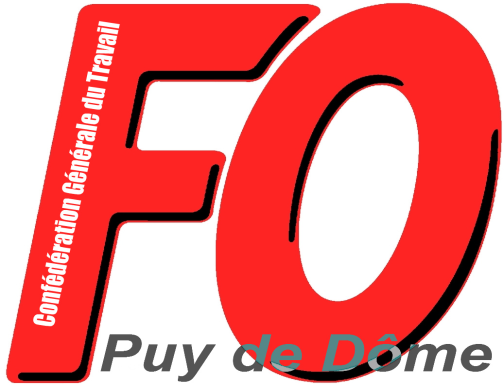 Communiqué L’UD FO du Puy de Dôme soutient la manifestation nationale du 10 octobre pour l’abrogation de la réforme du collègeL’Union Départementale FORCE OUVRIERE du Puy de Dôme réaffirme son attachement à l’Ecole Républicaine, seul lieu qui permet de garantir le droit à l’instruction pour tous les élèves, pour tous les enfants.L’autonomie des établissements, les nouveaux rythmes scolaires, aujourd’hui la réforme des collèges, c’est la « territorialisation » de l’Ecole contre son caractère national républicain… C’est la remise en cause des programmes nationaux, des diplômes, des examens valables sur tout le territoire national…C’est l’appauvrissement des connaissances… Cela ne sera pas sans conséquence pour l’ensemble des salariés et notamment pour les conventions collectives et les statuts.L’école publique, Ecole de la République est en danger !Déjà la réforme dite des rythmes scolaires en primaire fatigue les élèves et rompt avec le principe de gratuité et d’égalité. Elle désorganise l’école et devient un enjeu politique local ce qui nuit à sa sérénité et remet en cause la laïcité !Après la grève massive des professeurs du 17 septembre, la Ministre de l’Education Nationale campe sur ses positions et veut imposer sa réforme par la force ; elle est pourtant rejetée par l’immense majorité des professeurs et des parents d’élèves. Dans ces conditions les personnels ont parfaitement raison de manifester nationalement le samedi 10 octobre à Paris pour l’abrogation de la réforme du collège.L’UD FO du Puy de Dôme exprime sans réserve son soutien aux syndicats FO engagés dans la préparation de cette manifestation appelée par 14 syndicats qui représentent plus de 80 % des personnels.L’Ecole Républicaine, conquête sociale et démocratique, est l’affaire de tous les salariés !L’UD FO du Puy de Dôme appelle tous ses syndicats à relayer auprès de leurs adhérents et de tous les salariés cet appel et les invite à soutenir et à participer à cette manifestation !Des départs en train et en car sont prévus… Pour tout renseignement, FNECFP FO du Puy de Dôme : 04 73 91 38 38 ou 06 61 46 50 77 ou 06 21 32 12 55 !